①自殺予防教育のワークシート（小学校低学年）　１　どんなときに，「いやだな」「かなしいな」「ふあんだな」と，こころがもやもやするのか， かいてみよう。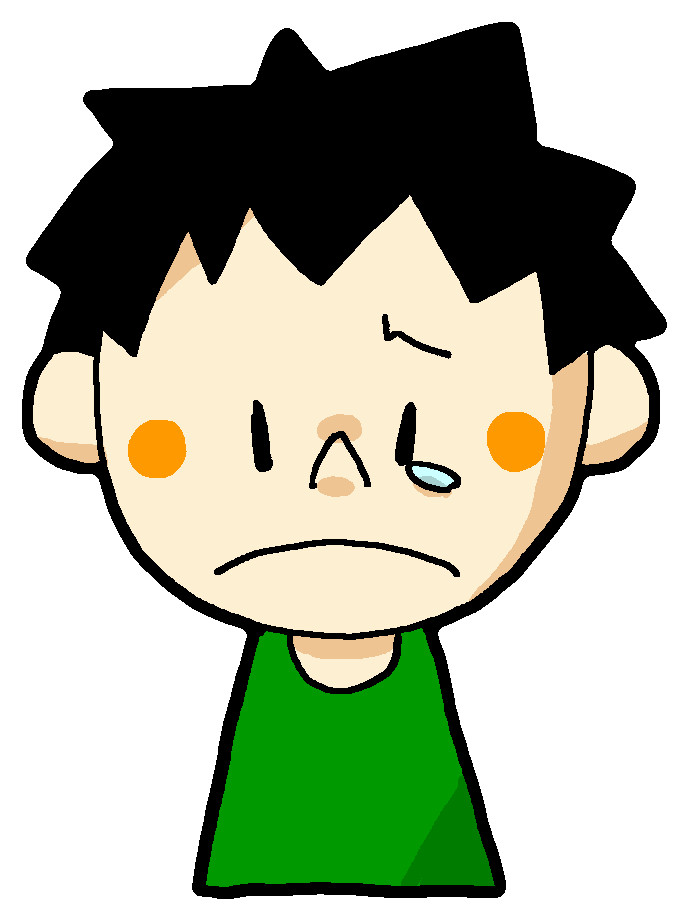 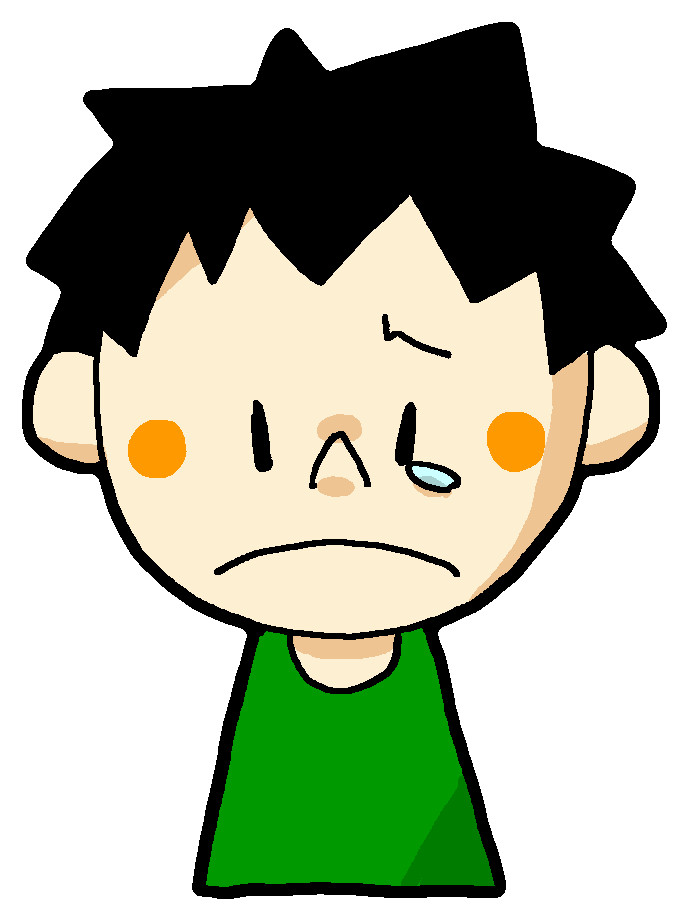 ２　こころがもやもやしているとき，あなたはどうしているかな。３　じぶんのこころがもやもやしているときは，だれに，どんなふうにいったらいいのだろう。きょうのこころのおてんきは，どうかな？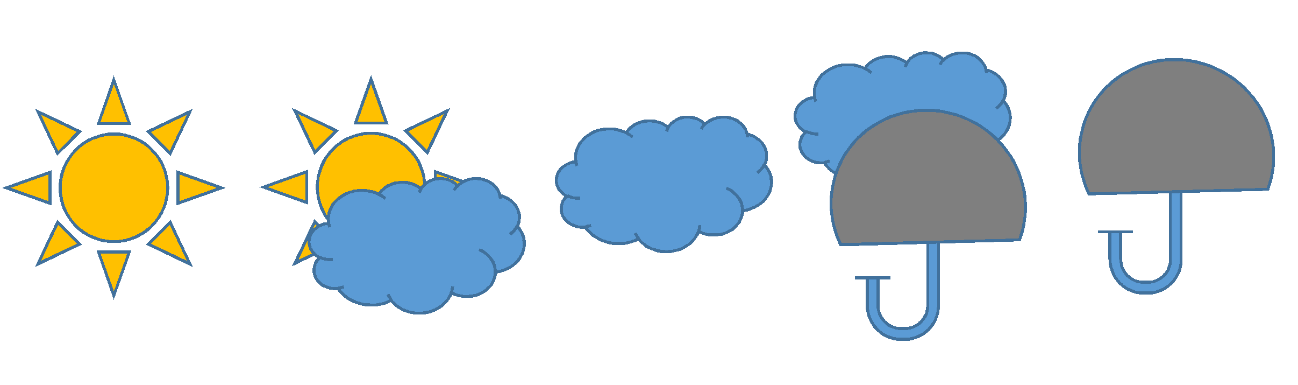 ②自殺予防教育のワークシート（小学校中高学年）　１　どんな時に，「いやだな」「かなしいな」「ふあんだな」と，心のいたみをかんじているのか， かいてみよう。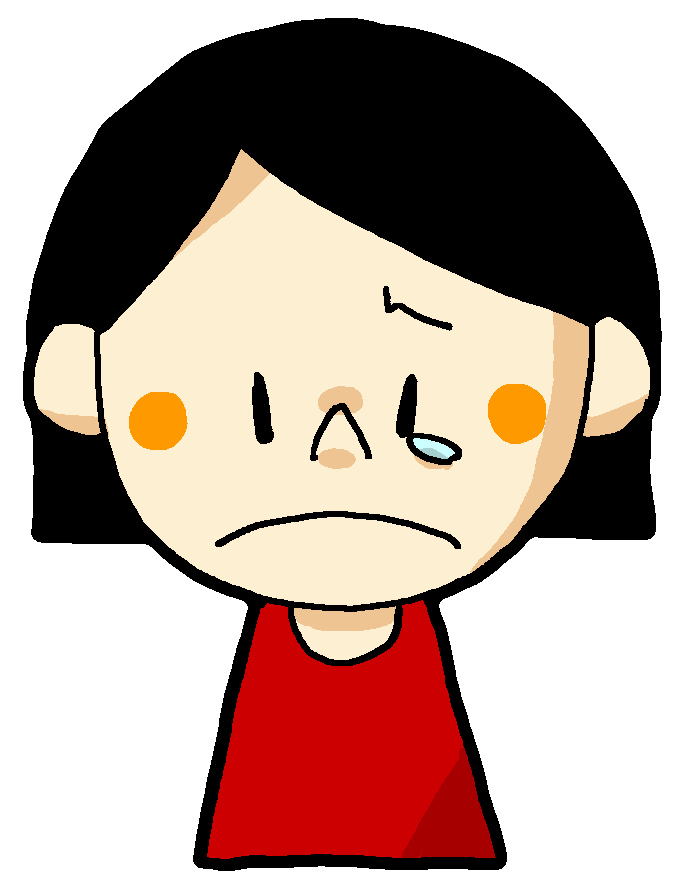 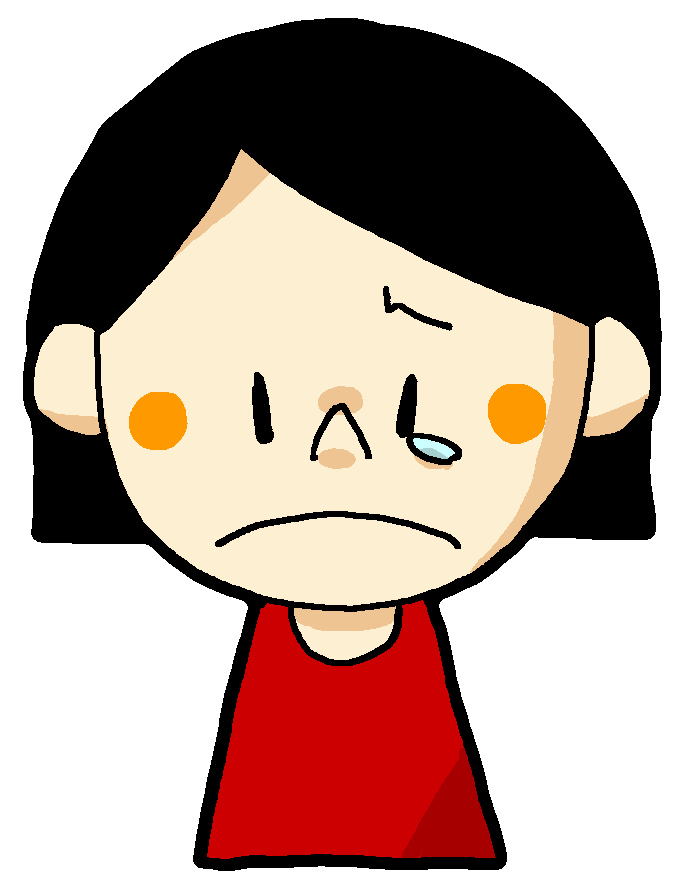 ２　心のいたみをかんじた時，あなたはどうしているかな。３　心がくるしい時は，だれに，どんなふうに言ったらいいのだろう。４　さびしそうな友だちがいたら，どんな声かけがいいのか，セリフを考えてみよう。また，友だちが心のおくを話してくれたら，どんな聞き方がいいのかな。きょうの心のお天気は，どうかな？③自殺予防教育のワークシート（中学校）　１　あなたは，悩んだ時や心が苦しい時，どんな方法で気持ちを切り替えますか。　　　　　　　　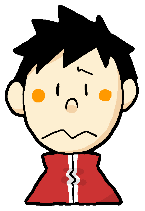 2　悩みを相談するとしたら，誰に相談したいと思いますか。また，その相手に相談する時に，最初にどんな言葉で話しかけますか。　（例：相談したいことがあるんだけど…。／少し時間を作って，話を聴いてもらえませんか？など）　　ロールプレイ①－ア　【アドバイスする】　　ロールプレイ①－ア　【感情を受け止める】　　ロールプレイ②－イ　【アドバイスする】ロールプレイ②－イ　【感情を受け止める】ロールプレイをして感じたことを書きましょう。④自殺予防教育のワークシート（高等学校）　ロールプレイング「心の苦しさを打ち明けられた時」　　　　1　二人一組になってロールプレイングします。2　はじめにＡのパターンをやってみます。両方の役を体験したら，ワークシートに声をかけられた生徒（友達）の気持ちで感想を書きましょう。３　順番に，Ｂ，Ｃ，Ｄと同じように体験していきます。４　安心感が得られた声かけは，Ａ～Ｄのどれか，順位をつけてみましょう。５　ロールプレイした感想を記録しましょう。⑤アサーショントレーニングのワークシート　ワークシート「アサーション」　　　　　　　　　　　　　　　　　　　　名　前(　　　　　　　　　　　)☆　２人１組になって交互に下の２つのロールプレイングをして，感じたことを話し合おう。           （場面）プリントの訂正をして，すぐに先生に提出しなければいけないBさんは，　　急いでいたので，Aさんの机の上にあった赤ペンを勝手に使い始めました。＜会話１＞ 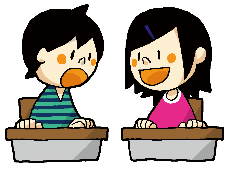 Ａさん：あれ，赤ペンがない。Ｂさん，赤ペンを返してよ。　Ｂさん：ちょっとだから貸してよ。Ａさん：だったら自分のペンを使えばいいよ。Ｂさん：面倒くさい。少しぐらい使わせてよ。たった２分も待てないんだ。Ａさん：＜会話２＞                   Ａさん：あれ，赤ペンがない。Ｂさん，赤ペンを返してよ。Ｂさん：ちょっとだから貸してよ。Ａさん：だったら自分のペンを使えばいいよ。Ｂさん：ごめん，今日忘れたんだ。あなたも使うんだよね。　　　　でも，あと少しで訂正が終わるから，待ってもらえるかな。お願い。Ａさん：☆　２つの会話は，何が違うと思いますか？　　　☆　次の会話１を会話２のパターンに書き換えよう。　演習１　あなたが時間のない中で勉強しているそばで，弟がいきなりテレビをつけま　　　　した。あなたは，消して欲しいと思っています。会話１パターン：「○○（弟の名前），うるさいからテレビ消して。」         ↓会話２パターン：　演習２  行事が近づいてきて，その準備をしている友達は，毎日のように掃除に遅れ　　てきます。あなたは，ちゃんと時間を守ってほしいと思っています。　会話１パターン：「いい加減にしろ。時間を守れよ。」         ↓会話２パターン：⑥リフレ－ミングのワークシート　ワークシート「リフレ－ミング」　　　　　　　　　　　　　　　　名　前（　　　　　　　　　　　　　）♢　自分自身の「直したいな」「気になるな」と思っていることを書きましょう。⑦「自分のことを知る」ワークシート　自分のことを知ろう⑧「聴き方じょうず」のワークシート　　　　　　　　　　　聴き方じょうずになろう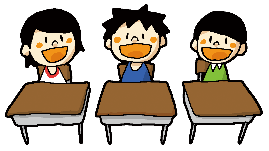 １　３人１組で話をしてみよう。○　Ａ：話す人，Ｂ：聴く人，Ｃ：観察する人を決めて，交互に体験する。　○　聴き方Ａで順番に体験した後，聴き方Ｂを順番に体験する。　【話すテーマ例】「最近，うれしかったこと」　・「今，１番興味を持っていること」等2　聴き方Ａと聴き方Ｂでは，話をする人は，どんな気持ちになったでしょうか。　３　話をする人がもっと話したくなるような聴き方を用いて，３人１組で話をしてみよう。【話すテーマ例】「最近，不安なことや気になっていること」等　　★　それぞれの役をやってみて，気付いたことや感想を書きましょう。⑨「ストレスとその対処法」のワークシート　　　　　　　ストレスとその対処法について知ろう１　あなたがストレスを感じるのは，どんな時に，どんなことでですか。　　　　　　　　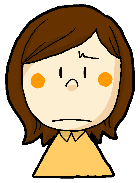 2　あなたは，ストレスがある時に，どんな方法をよくとっていますか。当てはまるもの全てに○をつけてみましょう。また，その対処法のメリット（よい点）やデメリット（欠点）について考えてみよう。★　これからは，ストレスへの対処法としては，こんな方法も使ってみたい！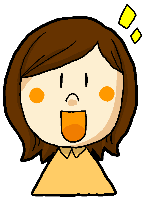 ⑩「怒りを落ち着かせる方法」のワークシート　　　　　　　　　怒りを落ち着かせる方法を知ろう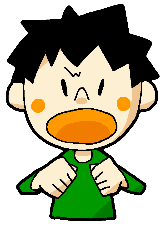 １　あなたは，どんな時に，どんなことで，怒りを感じますか。　　　　　　　　2　あなたは，怒った時に，どんなふうになりますか。当てはまるもの全てに○をつけてみましょう。　　 （　　）大きな声でどなる　　（　　）ぶつぶつ文句を言う（　　）声がふるえる　　　　（　　）ドキドキする　 （　　）ものに当たる　　　　（　　）涙が出る（　　）頭が痛くなる　　　　（　　）お腹が痛くなる（　　）しゃべらなくなる　　（　　）その場を離れる（　　）誰かをたたく　　　　（　　）自分をたたく（　　）その他（　　　　　　　　　　　　　　　　　　　）３　あなたは，怒りを感じた時，どんな方法で気持ちを落ち着かせていますか。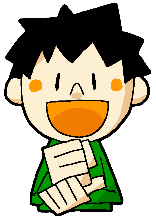 ４　友達から聞いた方法で「いいな」と思う方法はメモしておきましょう。★これからは「怒りを落ち着かせる方法」としては，こんな方法を使いたい！相談する相手最初の言葉①「　　　　　　　　　　　　　　　　　　　　」「　　　　　　　　　　　　　　　　　　　　」②「　　　　　　　　　　　　　　　　　　　　」「　　　　　　　　　　　　　　　　　　　　」③「　　　　　　　　　　　　　　　　　　　　」「　　　　　　　　　　　　　　　　　　　　」（場面設定）　休みがちだった友達が久しぶりに登校しました。一緒に帰る途中，友達が，つらそうに「もう，何もかもいや。消えてしまいたい。」と小さな声でつぶやきました。バターンセ　リ　フ順位　Ａ友達：もう，何もかもイヤ，消えてしまいたい…自分：命は大切にしないとダメ。そんなこと言ったら家族が心配するよ。　Ｂ友達：もう，何もかもイヤ，消えてしまいたい…自分：あなたはだいじょうぶ。死ぬ気になれば何でもできるよ。　Ｃ友達：もう，何もかもイヤ，消えてしまいたい…自分：（相づちを打ちながら，静かに聴く）　Ｄ友達：もう，何もかもイヤ，消えてしまいたい…自分：そうなんだ，消えてしまいたいぐらい，つらいことがあるんだね。バターン声をかけられた生徒（友達）の気持ち　Ａ　Ｂ　Ｃ　Ｄまとめ聴き方Ａ聴き方Ｂ・空返事をして，聴いていない　「ふうん」「へえ」・視線を合わさない・表情を変えない・共感的な言葉を使う　「なるほどー」「そうだねー」・視線を合わせて，うなずく・表情を変える聴き方Ａ聴き方Ｂ聴く人話す人観察する人